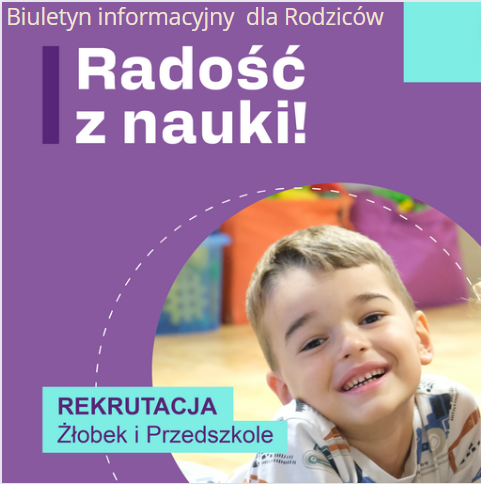 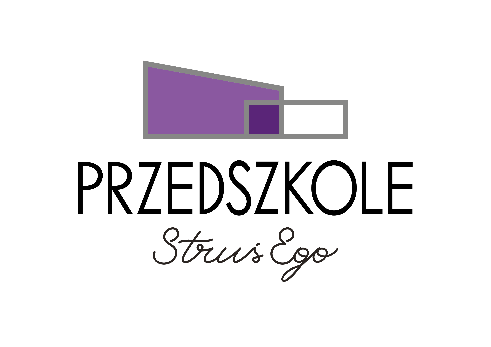 Informacje i kontakt:  575 414 096strusiego@autorska.edu.plWitamy w Przedszkolu „Struś Ego”!               Chcielibyśmy podzielić się z Państwem informacjami dotyczącymi naszej placówki. Jest nam bardzo miło, że jesteście naszymi gośćmi, a może niebawem także częścią naszej przedszkolnej społeczności.1. Nasz zespół i kadra nauczycielska:Wszyscy nasi nauczyciele są wykwalifikowani i posiadają kompetencje potrzebne do zapewnienia naszym przedszkolakom bezpiecznej i rozwijającej przestrzeni. Nasz zespół tworzą zawsze wyjątkowe osoby, pełne ciepła i pasji do swojej pracy. Są otwarte na nowe pomysły i nowe relacje, dążą do budowania trwałych więzi z naszymi dziećmi a także ich rodzicami -1. dla nas Rodzice są ważnym fundamentem codziennej pracy i wsparciem w dążeniu do szczęścia dziecka.2. Misja i wartości:W Przedszkolu „Struś Ego” dążymy do zapewnienia wszystkim dzieciom wszechstronnego rozwoju. Nasza misja opiera się na budowaniu solidnych podstaw edukacyjnych oraz wsparciu emocjonalnym każdego dziecka. Nasze główne wartości to: szacunek, odpowiedzialność, współpraca, kreatywność i odkrywanie talentów naszych dzieci.       3. Program nauczania: Nasz program nauczania opiera się na metodach aktywnego i doświadczalnego uczenia się. Staramy się rozwijać zainteresowania i umiejętności dzieci poprzez zabawę i różnorodne zajęcia, takie jak: plastyka, muzyka, codzienny język angielski, zajęcia ruchowe, sensoplastyka, arteterapia i wiele innych. Prowadzimy wiele inspirujących projektów edukacyjnych w oparciu o autorskie programy.Od 3 roku życia przygotowujemy dzieci do nauki czytania i pisania poprzez wesołą zabawę, piosenki, śpiew, prace plastyczne, zabawy ruchowe. Przykładamy wagę do odpowiedniego planowanie nauczania, aby czas spędzony w przedszkolu owocował łatwym startem w szkole.4. W ramach czesnego dzieci uczestniczą w:zajęciach dydaktycznych opartych o Podstawę Programową Wychowania Przedszkolnego MEN w dużo ciekawszym ujęciu i rozszerzeniu,intensywnej, codziennej  nauce angielskiego poprzez zabawę,zajęciach rytmiczno-muzycznych - dwa razy w tygodniu,różnorodnych projektach edukacyjnych np.: sensoplastyka (2 razy w miesiącu), Młodzi Kreatywni (zajęcia plastyczne 2 razy w miesiącu) i wiele innych.Wierzymy, że każde dziecko jest wyjątkowe. Codziennie okrywamy radość z nauki!5. Zajęcia dodatkowe: Oferujemy szereg zajęć dodatkowych, które pozwalają dzieciom rozwijać swoje zainteresowania. Mogą one uczestniczyć w zajęciach dla chętnych, takich jak:balet,indywidualna nauka gry na pianinie,taniec nowoczesny,gimnastyka korekcyjna,matematyka z kodowaniem CODE& PLAY,indywidualna terapia logopedyczna.6. Pomoce dydaktyczne i wyposażenie: Wszystkie nasze sale są wyposażone w odpowiednie pomoce dydaktyczne, które pomagają dzieciom w nauce i eksploracji. Zadbaliśmy również o bezpieczną i przyjazną dla dzieci przestrzeń, w której mogą rozwijać swoje umiejętności.7. Projekty i wydarzenia: Co tydzień organizujemy różnorodne i interesujące wydarzenia, takie jak koncerty muzyczne z udziałem uczniów ze Społecznej Szkoły Muzycznej im. W. Kilara w Wesołej lub zaproszonych artystów, Dzień Przedszkolaka, pokazy eksperymentów czy multimedialne prezentacje, spotkania z inspirującymi osobami i wiele innych. Ponadto  występy z okazji Dnia Babci i Dziadka czy Świąt Bożego Narodzenia są doskonałą okazją do spotkania się rodziców z dziećmi i innymi rodzinami. Dodatkowo organizujemy wycieczki, odwiedzamy interesujące miejsca, bierzemy udział w konkursach - zawsze coś się dzieje w naszym przedszkolu!8. Komunikacja: Jesteśmy otwarci na sugestie i pytania Rodziców. Na wiele sposobów staramy się  utrzymywać stały kontaktu. Rodzice mogą skontaktować się z nami osobiście, telefonicznie lub w codziennym kontakcie z nauczycielami, a co miesiąc droga mailową otrzymują informacje o planach dydaktycznych i naszych aktualnościach.Cieszy nas Państwa zainteresowanie naszym przedszkolem. Ogromnie doceniamy zaufanie, jakim darzą nas Rodzice. Jesteśmy dumni z cudownej, domowej atmosfery jaka u nas panuje. Zapraszamy do odwiedzania naszego Facebooka i Instagrama, aby być na bieżąco z najnowszymi informacjami i wydarzeniami.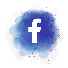 https://www.facebook.com/StrusEgo/      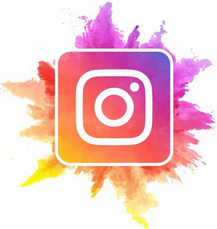 https://www.instagram.com/przedszkole_strus_ego/